Некоммерческая организация «Фонд капитального ремонта 
общего имущества в многоквартирных домах в Пермском крае»(614990 г. Пермь, ул. Ленина, д. 66, корп. 1. Тел. (342) 211-00-30)WWW.FOND59.RU 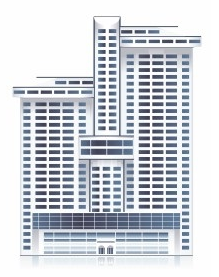 ПРЕСС-РЕЛИЗПрием заявлений граждан по капремонту будет производиться 
в многофункциональных центрах Подведены итоги конкурса на оказание услуг по открытию пунктов приема заявлений от собственников помещений в удаленных от краевого центра муниципальных образованиях. Победителем признано Краевое государственное автономное учреждение «Пермский краевой многофункциональный центр предоставления государственных и муниципальных услуг» (далее – МФЦ). Сегодня 
на территории Нытвенского муниципального района действует 5 филиалов 
и территориально обособленных структурных подразделений МФЦ, осуществляющих свою работу в фирменном стиле «Мои документы». Открытие пунктов приема заявлений – это еще один шаг	Фонда	 капитального ремонта к цели повышения качества и доступности услуг для граждан.Теперь в филиалах и подразделениях МФЦ принимаются заявления от граждан: 
-на выдачу справок об отсутствии (наличии) задолженности по взносам на капремонт, -заявления о внесении сведений в базу данных, о внесении изменений в сведения 
о площади помещения, о внесении изменений в сведения о собственнике, 
о корректировке доли/долей собственности.На территории Нытвенского муниципального района заявления можно подать 
в следующих офисах МФЦ: Начальник отдела по работе с обращениями гражданФонда капитального ремонта Пермского краяОсташова Екатерина Андреевна, т. (342) 211-00-30 доб. 509. E-mail:  eaostashova@fond59.ruПермский край, Нытвенский район, 
г. НытваПермский край, Нытвенский район, 
г. Нытва,
ул. К. Маркса, 72Пермский край, Нытвенский район, 
с. Григорьевское Пермский край, Нытвенский район, 
с. Григорьевское,
ул. Ленина, 6Пермский край, Нытвенский район,
п. НовоильинскийПермский край, Нытвенский район,
п. Новоильинский, 
ул. Ленина, 79Пермский край, Нытвенский район, 
пгт УральскийПермский край, Нытвенский район, 
п. Уральский,
ул. Набережная, 23Пермский край, Нытвенский район, 
ст. ЧайковскаяПермский край, Нытвенский район, 
ст. Чайковская,
ул. Коробейникова, 4